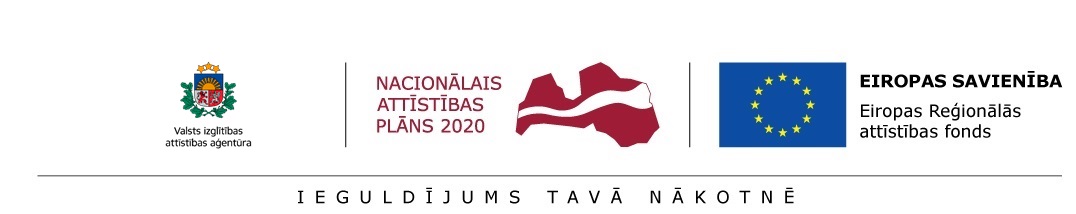 Annex No. 5To Rules of selection of research applicationsInternational Evaluation 
Guidelines and Criteria for the Scientific 
Part of Research Applications1. Introduction1.1. Ageing of human resources presents a major problem in the science system of Latvia. In order to solve this problem, within the framework of the European Regional Development Fund it is envisaged to provide aid for post-doctoral research (hereinafter – Cabinet Regulation for the activity), by encouraging post-doctoral experts holding the Doctor's degree to stay in the field, by developing their skills and improving research capacity, by providing the possibilities for commencing the post-doctoral career in scientific institutions or in businesses, as well as by encouraging enhancement of research competences of post-doctoral researchers and their involvement in international research cooperation. Research applications providing the highest potential to achieving the goals of the Smart Specialisation Strategy (hereinafter– S3) of the Republic of Latvia, implementation of the growth priorities or development of the specialisation areas will be eligible for funding:1.2. It is envisaged that funding will be granted to a scientific institution registered in the Register of scientific institutions of the Republic of Latvia or an enterprise for implementation of an individual research application including training and networking measures. The research application shall be implemented by a post-doctoral researcher who is a Latvian or a foreign researcher, who has obtained the Doctor's degree maximum five years prior to the deadline for submission of the research application in a scientific institution of the Republic of Latvia or in an enterprise accepting and providing access to the infrastructure or human resources for implementation of the research needed within the research applications. The research application may be implemented in a partnership with a foreign or Latvian research institution, university or an enterprise. Funding shall be granted for performing economic and non-economic activities for fundamental or industrial research. Within the framework of a research application it is also possible to implement the transfer of know-how and technologies, protection of the technology rights to the industrial property object created during the research, enhancing the competences of the post-doctoral researcher, participation in the international mobility and networking activities. Within the framework of a research application the post-doctoral researcher shall implement communication and public involvement activities.1.3. Evaluation of the scientific quality of research applications shall be organised by the State Education Development Agency (hereinafter - the Agency).2. Evaluation goal2.1. The goal of the evaluation is to evaluate the scientific quality of research applications in order to select the best research applications within the tender for funding. Excellence, impact and capacity are the 3 criteria for evaluation of research applications. The evaluation should also encourage development of the post-doctoral researchers' skills of preparation of applications, therefore argumentation of the evaluation of research applications and received recommendations regarding possibilities of improvement of applications and recommendations for implementation of research applications are essential. 2.2. Evaluation of research applications uses the evaluation principles and approach of the European Union Framework Program for Research and Innovation "Horizon 2020" Marie Sklodowska-Curie Actions Individual Fellowships (hereinafter – MSCA). Contrary to MSCA, the following are not supported:development of study courses and training materials, reading of lectures,development of a separate website intended only for the research application,development of new, separate IT systems or databases not related to the research and not justified in the research proposal.3. Experts3.1. The remote anonymous evaluation of the scientific quality of research applications shall be performed by foreign experts included in the European Commission Experts Data Base (https://ec.europa.eu/programmes/horizon2020/en/experts). Experts summoned for evaluation of each research application shall be selected in compliance with the research direction by considering also their preceding experience in the examination of research projects, within the scope of possibilities ensuring representation of different skills, experience, knowledge, private and public sector. The selection of experts shall be performed by using the search option based on the field and/ or sub-field of science specified by the applicant of research application and the key words and the summary of the research application. The fields and sub-fields of science shall be classified in compliance with the OECD classification.3.2. For evaluation of the scientific quality of each research application 2 experts of the relevant research direction each representing a different foreign research institution shall be invited. One of them shall be designated as the leading expert or consolidator (hereinafter – the consolidator), who upon agreement with the other expert, shall shape a consolidated opinion and shall approve it. If a research application represents a multi- or inter-disciplinary research, experts who either have experience in such multi- or inter-disciplinary research or each of whom represent a particular field of science comprised by the relevant multi- or inter-disciplinary research shall be selected. A single expert may perform evaluation of the scientific quality of several research applications in compliance with his/ her direction of research.3.3. An expert may not have a conflict of interest regarding the applicant of the research application and the research application subject to evaluation. A conflict of interest is admitted if: the expert, his/ her relatives, represented institution or institutions can gain material or other benefit in relation with approval or rejection of the particular research application for receiving the funding;the expert is the relative of the post-doctoral researcher or has been the supervisor of the post-doctoral researcher's research work;the expert has had joint publications with the post-doctoral researcher during the last 3 years (a publication developed as the result of cooperation of more than 5 research institutions and where the expert or the post-doctoral researcher does not represent the research institution of the leading author of the publication shall be not be deemed a joint publication);the expert has participated in implementation of joint research projects with the post-doctoral researcher during the last 3 years (a project implemented as the result of cooperation of more than 5 research institutions and where the expert or the post-doctoral researcher does not represent the research institution in charge of the project coordination shall be not be deemed a joint project);the expert admits any other personal attitude to the post-doctoral researcher which may cause doubt regarding the impartiality of his evaluation.The expert shall attest non-existence of the conflict of interest and shall also attest that the information related with the content of the research application and its evaluation shall be confidential and may not be disclosed to any third parties or used for the benefit of the expert's own interest. Examination of research applications shall be anonymous as regards the applicant of the research application and any third parties. The expert's name, scientific degree and represented institution shall be known to the other experts who evaluate the relevant research application following completion of the initial individual evaluation of the scientific quality of the research application and before performance of the consolidated evaluation.4. Procedure4.1. Prior to delivering the research project proposal of the research application to foreign experts for evaluation of the scientific quality, the evaluation of the compliance of the research application with administrative non-complementarity criteria shall be performed.4.2. Evaluation of the scientific quality of research applications shall be performed in compliance with the present guidelines. The expert is entitled to consult the organisers of the evaluation regarding any matters related with the research application subject to evaluation or the evaluation procedure.4.3. Evaluation of the scientific quality of research applications may be performed remotely by using the POSTDOC information system. The information system contains the present Rules of Evaluation, submitted research applications subject to evaluation, ensures performance of the evaluation procedure and saving of evaluations, as well as communications of experts with the evaluation organisers.4.4. The Agency shall invite the selected experts to perform the examination of the research project proposal of particular research applications. When an expert is invited to perform the examination of the research project proposal of a particular research application the following information in English shall be sent to him/ her:the post-doctoral researcher's name, surname, the institution where the research will be carried out,the title and the summary of the research,the invitation to act as the consolidators if applicable,the present evaluation guidelines, the amount of the fee, the envisaged time schedule of the examination. When the consolidator is invited to perform the consolidated evaluation of the research project proposal of the particular research application, the Agency shall consider the expert's scientific qualification and topicality.Upon the receipt of the expert's (consolidator’s) agreement and attestation regarding the non-existence of the conflict of interest and non-disclosure of confidential information, the Agency shall sign a contract with the expert (consolidator) and provide access to the information system to him/ her. The following information accessible to experts is included in the information system:the present evaluation guidelines, the post-doctoral researcher's CV (in English),the research project proposal of the research application (in English),the statement by the enterprise or the collegial body of enterprises justifying the relevance of the research to be performed within the framework of the particular research application for the development of the relevant field of science or the national economy or the enterprise (if applicable) (in English);the letter by the cooperation partner regarding the preparedness to participate in implementation of the research application (if applicable).4.5. Evaluation of the scientific quality of research applications shall consist of two stages: 1) the initial individual evaluation by each expert in compliance with all the scientific quality evaluation criteria, 2) the definition and approval of the consolidated opinion by the experts' group. 4.6. In the course of performing the initial individual evaluation, the expert shall assign a score, clearly and understandably argument his/ her evaluation regarding each of the evaluation criteria. A score is a number from 1 to 5 (decimals shall not be used). Following the entry of both initial individual evaluations of a research application in the information system, they and the information about the expert shall be accessible to both experts of the relevant application.4.7. Following the entry of both initial individual evaluations of the scientific quality of a research application in the POSTDOC information system, the consolidator shall draft the consolidated opinion. The other expert shall either agree to this draft or present his/ her objections and proposals for the score and argumentation. Following the receipt of objections, the consolidator shall draft a new consolidated opinion. The agreement on the opinion may consist of several stages. The consolidated opinion of the experts' group shall be deemed approved after the other expert's agreement to the draft consolidated opinion prepared by the consolidator has been received. The consolidated opinion by the experts' group shall contain a number score and justified argumentation on each of the evaluation criteria. A score is a number from 1 to 5 (decimals shall not be used). The score shall not be calculated as the mean or median value of the scores assigned by experts, however, it shall follow from the coordinated argumentation of the experts' opinions. In the argumentation part, regarding each of the evaluation criteria, also the strengths and weaknesses of the research application shall be specified which may serve as recommendation for improvement of the research application for submitting it in other tenders or contribute to its eventual implementation. In preparing the consolidated evaluation of the research project proposal, the consolidator may describe compliance with evaluation criteria by using a step of 0.2 by justifying his/ her evaluation. The quantitative score of the consolidated opinion of the experts' group serves for ranking the research applications for granting funding within the tender of the research applications. The post-doctoral researcher and the applicant of the research application is entitled to familiarise himself/ herself with the anonymised consolidated opinion of the experts' group after adoption of the resolution.4.8. If the consolidator and the other expert admits that there are major disagreements between them and the agreement of the consolidated opinion by the experts' group cannot be attained, they shall notify the evaluation organiser thereof and terminate further evaluation of this research application.In this case the Agency shall invite the third expert for solving the dispute. The initial individual evaluations prepared by the two preceding experts, the draft consolidated opinion developed by the consolidator and the objections by the other consolidator shall be introduced to him/ her. The third expert shall prepare a new consolidated opinion by the experts' group and submit it to the evaluation organisers. Scores on each of the criteria in this opinion may not exceed the highest score assigned in individual evaluations or be below the lowest score therein. The argumentation on each criterion shall summarise the opinion of all the three experts. The Agency shall be entitled to invite the third expert also in the cases, when any of experts does not provide an evaluation or there are reasonable doubts about the quality of work of the expert.4.9. If the consolidated opinion by the experts' group has assigned a score below three to a research application on any of the criteria, and/or if the sum of all the scores after recalculations of coefficients is below 2.3, the relevant research application shall be evaluated as a research application of insufficient scientific quality and shall not be forwarded for further review for granting funding.5. Evaluation criteria, their explanation5.1. The provided explanation of the three criteria shall not be deemed exhaustive or excluding, experts are entitled to interpret and to apply it in compliance with the practice and principles of evaluation of research projects adopted in the international research society and to adapt them to the practice adopted in the relevant field of science.5.2. The expert shall describe the compliance of the research project proposal of the research application with the relevant evaluation criterion by assigning the following scores (decimals shall not be used):1 - a poor application, does not comply with the requirements contained by the criterion or provided information is insufficient for evaluating the relevant criterion, there are essential deficiencies causing doubt regarding the implementation of the research application and attainment of goals,2 - a fair application, complies with the requirements contained by the criterion partially or just generally, there are deficiencies making the overall implementation of the research application and attainment of goals difficult,3 - a good application, generally complies with the requirements contained by the criterion, there are deficiencies which may make the successful implementation of the research application and attainment of high goals difficult;4 - a very good application, complies with the requirements contained by the criterion, still there are few deficiencies;5 - an excellent application, complies with the top requirements or even exceeds the requirements contained by the criterion, any deficiencies of the application are minor.In the course of performing evaluation of the research project proposal of the research application, experts should take into account the specifics of the relevant direction of research in interpreting criteria and, in particular, whether this is an application of fundamental or industrial research.5.3. A research project proposal of a research application shall be evaluated according to the following evaluation criteria:Annex 1 Evaluation criteria and guidelines to EC experts.Applications shall be evaluated based on the following criteria – excellence, impact and implementation.The information applicable to the evaluation criteria can be found in the entire Research project proposal, not only in its relevant section, therefore, all the eligible information should be taken into account even though it is located in different places in the Research project proposal.Each of sub-criteria should be evaluated.First criterion: ExcellenceThe excellence criterion includes:Research quality and novelty,Trainings envisaged in the project,Capacity of and interaction between the post-doctoral researcher and the scientific adviser.What is the difference between sub-criteria 1.3 and 3.4?The procedure of enrolment of the post-doctoral researcher included in sub-criterion 1.3 is applicable to the integration of the scientist in the new environment and premises. It is not applicable to the infrastructure capacity of the project applicant and partners, which is described in sub-criterion 3.4.A career growth plan should be created within the scope of the application. In addition to research and innovation tasks this plan shall include training for the skills to be used, preparation of publications and participation in conferences. The application shall explain the strategy for career development of the post-doctoral researcher (mainly in sub-criterion 1.4). However, the application shall not include a career development plan (i.e. a detailed list for career plans and planned objectives). Therefore, the evaluation of the application should not be reduced due to the lack of a detailed plan. Gender aspectsResearch applicants are encouraged to evaluate how gender equality aspects are applicable to the planned research. The topic of the research is considered to be related to gender equality aspects in cases, when in the research involving people (or these may be end consumers) it is expected that the results will have different effect on women and men. In these cases, the applicant should integrate gender aspects in the application. The evaluator shall evaluate this as part of “Excellence” (sub-criterion 1.1). Please take into account that gender balance is not applicable to the post-doctoral research application.Gender aspects should be evaluated, if those are applicable to the planned research. Second criterion: ImpactThe impact criterion is applicable to the post-doctoral researcher’s career, dissemination of results and communication.What is the difference between sub-criteria 1.4 and 2.1?Sub-criterion 1.4. “Possibilities for the post-doctoral researcher to achieve or strengthen professional maturity/ independence during the period of the research application”: the post-doctoral researcher needs to demonstrate how his/her previously obtained personal experiences and the planned research will promote his/her professional development as an independent/professionally mature scientist during the period of implementation of the research application.Sub-criterion 2.1. “Improvement of researcher’s potential and future career opportunities after the reception of the research application funding”: the application should explain the impact of the planned research and training on career prospects of the post-doctoral researcher after the reception of the research application funding.Third criterion: ImplementationThe implementation criterion includes the quality of the work plan, the appropriateness of planned tasks and dedicated resources, and the management structure.If not Gantt chart is attached to the application, please make sure that the information about work packages, result indicators, milestones and mobility is available in the form of text.Annex 2The form of the initial individual evaluation by each expertInitial individual evaluation of the scientific quality of research 
applications by the remote evaluation expertAnnex 3 Form of the consolidated opinion by the experts' groupConsolidated opinion of the scientific quality of research applications 
by the remote evaluation experts' groupDirections of transformation of the national economyGrowth prioritiesSmart specialisation areasChange of the production and export structure in traditional economy areas1st priority: More efficient use of raw materials for production of goods with increased added value, creation of new materials and technologies, and diversification of their application. Wider use of non-technological innovations and Latvian creative industry potential to produce goods and services with increased added value of national economy sectors.1. Knowledge-intensive bio-economy2. Biomedicine, medical technologies, bio-pharmacy and biotechnologies 3. Smart materials, technology and engineering systems4. Smart energy5. Information and communications technologiesFuture growth sectors, in which products and services with high added value exist or may appear2nd priority: The creation of such innovation system that provides support for the creation of new products and technologies within the framework of existing sectors and cross-sectors, as well as for new sectors with high growth potential based on key sectors defining the development and providing an effective new products/services identification system, and that is able to find and provide support for the creation of new products both in the existing sectoral and cross-sectoral frameworks, and creating of new sections with high growth potential. 1. Knowledge-intensive bio-economy2. Biomedicine, medical technologies, bio-pharmacy and biotechnologies 3. Smart materials, technology and engineering systems4. Smart energy5. Information and communications technologiesSectors with significant horizontal impact and contribution in national economy transformation.3rd priority: Improvement of energy efficiency, which include the creation of new materials, production process optimisation, introduction of technological innovations, use of alternative energy resources and other solutions.1. Knowledge-intensive bio-economy2. Biomedicine, medical technologies, bio-pharmacy and biotechnologies 3. Smart materials, technology and engineering systems4. Smart energy5. Information and communications technologiesSectors with significant horizontal impact and contribution in national economy transformation.4th priority:  Development of a modern and contemporary standard-compliant ICT system in the private and public sectors.1. Knowledge-intensive bio-economy2. Biomedicine, medical technologies, bio-pharmacy and biotechnologies 3. Smart materials, technology and engineering systems4. Smart energy5. Information and communications technologiesSectors with significant horizontal impact and contribution in national economy transformation.5th priority: A modern, and corresponding to the future labour market demands, education system that facilitates the transformation of national economy and development of competences required for the implementation of S3 priorities, enterprising spirit and creativity at all levels of education.1. Knowledge-intensive bio-economy2. Biomedicine, medical technologies, bio-pharmacy and biotechnologies 3. Smart materials, technology and engineering systems4. Smart energy5. Information and communications technologiesSectors with significant horizontal impact and contribution in national economy transformation.6th priority:Advanced knowledge base (basic science and scientific infrastructure) and human capital in areas of knowledge, in which Latvia has a comparative advantage and which are important in the process of transformation of the national economy: in areas of knowledge related to the smart specialisation areas (1) knowledge-intensive bio-economy, (2) biomedicine, medical technologies, bio-pharmacy and biotechnologies, (3) smart materials, technologies and engineering systems, (4) smart energetics, and (5) ICT, as well as key technologies identified by the EC (nanotechnologies, micro-and nano-electronics, photonics, advanced materials and manufacturing systems, biotechnologies).1. Knowledge-intensive bio-economy2. Biomedicine, medical technologies, bio-pharmacy and biotechnologies 3. Smart materials, technology and engineering systems4. Smart energy5. Information and communications technologiesSectors with significant horizontal impact and contribution in national economy transformation.7th priority: Studying of the existing resources of territories and specialisation, proposing the prospective economic development opportunities and directions int. al. leading and prospective business directions in the municipal territories.1. Knowledge-intensive bio-economy2. Biomedicine, medical technologies, bio-pharmacy and biotechnologies 3. Smart materials, technology and engineering systems4. Smart energy5. Information and communications technologiesExcellenceImpactImplementationAdditional score points(Evaluated by the State Education Development Agency)Additional score points(Evaluated by the State Education Development Agency)Additional score points(Evaluated by the State Education Development Agency)Quality and credibility of research/innovation activities (level of novelty, proper observation of interdisciplinary/multisectoral and gender aspects)Improvement of researcher’s potential and future career opportunities after the reception of the research application fundingConsistency and efficiency of the work plan 3.1. There are intentions to raise private funding within the framework of the research application3.2. Within the framework of the research application there are intentions to develop scientific articles, which will be published in the magazines or volumes of conference articles included in the Web of Science or SCOPUS database, or magazines or volumes of conference articles whose quoting index reaches at least 50 percent of the average quoting index in the sector3.3. Within the framework of the research application there is intention to develop a new product or technology, which may be marketed and for the development of which aid within the scope of a research application was provided.”Clarity and quality of training, international mobility and knowledge transfer between the post-doctoral researcher, the research applicant and the partner Quality of measures planned for dissemination and use of the results of the research applicationMatching of the planned tasks and resources3.1. There are intentions to raise private funding within the framework of the research application3.2. Within the framework of the research application there are intentions to develop scientific articles, which will be published in the magazines or volumes of conference articles included in the Web of Science or SCOPUS database, or magazines or volumes of conference articles whose quoting index reaches at least 50 percent of the average quoting index in the sector3.3. Within the framework of the research application there is intention to develop a new product or technology, which may be marketed and for the development of which aid within the scope of a research application was provided.”Quality of management work and integration in the research team/ institutionQuality of communication activities for different target audiencesAppropriateness of the management structure and procedures, including risk management3.1. There are intentions to raise private funding within the framework of the research application3.2. Within the framework of the research application there are intentions to develop scientific articles, which will be published in the magazines or volumes of conference articles included in the Web of Science or SCOPUS database, or magazines or volumes of conference articles whose quoting index reaches at least 50 percent of the average quoting index in the sector3.3. Within the framework of the research application there is intention to develop a new product or technology, which may be marketed and for the development of which aid within the scope of a research application was provided.”Post-doctoral researcher’s capacity to achieve the position of a professional researcherAppropriateness of the institutional environment (infrastructure)3.1. There are intentions to raise private funding within the framework of the research application3.2. Within the framework of the research application there are intentions to develop scientific articles, which will be published in the magazines or volumes of conference articles included in the Web of Science or SCOPUS database, or magazines or volumes of conference articles whose quoting index reaches at least 50 percent of the average quoting index in the sector3.3. Within the framework of the research application there is intention to develop a new product or technology, which may be marketed and for the development of which aid within the scope of a research application was provided.”555111Maximum scoreMaximum scoreMaximum scoreMaximum scoreMaximum scoreMaximum score35%20%15%10%10%10%Evaluation adjustment coefficientsEvaluation adjustment coefficientsEvaluation adjustment coefficientsEvaluation adjustment coefficientsEvaluation adjustment coefficientsEvaluation adjustment coefficients1.7510.750.10.10.1Max score after recalculationMax score after recalculationMax score after recalculationMax score after recalculationMax score after recalculationMax score after recalculationExcellence sub-criteria What should be evaluated1.1. Quality and credibility of research/innovation activities (level of novelty, proper observation of interdisciplinary/multisectoral and gender aspects)Contemporaneity, goal of activities and description of the existing situation in the field of the research,Appropriateness of the research methodology and the research approach,Originality and innovative aspects of the research application,Gender equality aspect (if applicable),Interdisciplinarity aspect (if applicable),How the envisaged high quality, original research will improve career opportunities of the post-doctoral researcher.1.2. Clarity and quality of training, international mobility and knowledge transfer between the post-doctoral researcher, the research applicant and the partner Evaluation of knowledge transfer between the post-doctoral researcher, the research applicant and the partner, taking into account future prospects and current experiences,How the post-doctoral researcher will obtain new knowledge in the research applicant's and partner’s institution during the research,Transfer of previously obtained skills and knowledge of the post-doctoral researcher to the research applicant's and partner’s institution,1.3. Quality of management work and integration in the research team/ institutionExperience and achievements of the adviser in the scientific/national economy sector in the planned research topic.Integration of the post-doctoral researcher in the team/ institution,Nature and quality of the research team/ institution in general,Planned activities for the integration of the post-doctoral researcher in fields of different competences and disciplines,Networking activities, which the research applicant's and partner’s institutions are able to offer.1.4. Post-doctoral researcher’s capacity to achieve the position of a professional researcher.To evaluate how the post-doctoral researcher’s previously obtained personal experiences and the planned research will promote his/her professional development and establishment of an independent/professionally mature scientist during the period of implementation of the research application,To evaluate the post-doctoral researcher’s curriculum vitae (CV section) and professional achievements in the context of the level of experience.Impact sub-criteriaWhat should be evaluated2.1. Improvement of researcher’s potential and future career opportunities after the reception of the research application fundingTo evaluate the impact of the planned research and training on career prospects of the post-doctoral researcher after the completion of the research application,What new competencies and skill will be obtained,To evaluate value added of the research application for the future career,New opportunities for the post-doctoral researcher.2.2. Quality of measures planned for dissemination and use of the results of the research applicationHow the knowledge obtained as a result of the planned activities will be disseminated and used,The impact of the results obtained on the attainment of the SSS objective, the implementation of growth priorities or the development of specialisation areas, including:planned management activities for the intellectual property arising from the activities carried out within the framework of the research application;socioeconomic impact of the planned results of the research application on the implementation of the directions and priorities of transformation of the national economy, including the contribution of expected results of research applications in the fulfilment of the micro level indicators of the Smart Specialisation Strategy; impact of the results of the research application on building of the innovation capacity of Latvia, which is fostered by the outcome indicator “the number of new products and technologies, which may be marketed (i.1.1.1.g)”. Building of the innovation capacity of Latvia is characterised by: the creation of new market opportunities, promotion of competitiveness and growth of enterprises, resolution of problem matters related to climate change, environment or meeting other needs of the society.Plan for dissemination of the results,To check whether the Gantt chart includes specific plans. 2.3. Quality of communication activities for different target audiences.How the planned communication activities and involvement of the society meets the needs of the target audience,Whether the type, quality and frequency of performance of communication activities is relevant,Whether the Gantt chart includes specific actions.Implementation criteriaWhat should be evaluated3.1. Consistency and efficiency of the work plan Do the activities planned in the application ensure the achievement of the planned objectives and results,A Gantt chart should be attached.Please evaluate:Work packages (optimum 3-5 packages),The list of main result indicators (if applicable),The list of the main milestones (if applicable),Mobility. 3.2. Matching of the planned tasks and resources.How planning of the works and the resources to be attracted will ensure the achievement of research and training results.Whether the planned number of months is adequate for the planned activities.3.3. Appropriateness of the management structure and procedures, including risk management.Monitoring of the organisation and management structure, as well as the implementation is necessary to ensure the achievement of the set objectives and results,Risks of research activities and administrative risks, which may endanger the achievement of results, and action plans to mitigate these risks.3.4. Appropriateness of the institutional environment (infrastructure).Contribution of the research applicant and the partner in research and training activities,Main tasks and duties of the research applicant and the partner (if applicable),Infrastructure, logistics solutions and premises/equipment are available in the amount, which will ensure the performance of relevant activities.Research Application No.Title of the Research ApplicationExpertName, Surname, Degree, InstitutionCriterionArguments, commentsScore Scientific excellenceStrengths:Weaknesses: 



ImpactStrengths:Weaknesses: 


CapacityStrengths:Weaknesses: 

DateResearch Application No.Title of the Research ApplicationExpertsName, Surname, Degree, InstitutionThe consolidator is statedCriterionArguments, commentsScoreScientific excellence
Strengths:Weaknesses:Impact
Strengths:Weaknesses:Capacity
 Strengths:Weaknesses: Total scoreTotal scoreDate